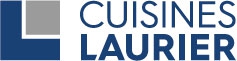 Offre d’emploi : ManoeuvreCuisines Laurier est reconnue comme l’un des fabricants de meubles de cuisine les plus versatiles. Les artisans passionnés à l’origine de l’entreprise ont réussi en alliant la souplesse du savoir-faire traditionnel avec une capacité de production élevée. Appréciée des designers pour son choix infini de portes d’armoire, d’essences de bois et de finitions spéciales, Cuisines Laurier produit les cuisines de rêves qui décorent les plus prestigieuses demeures d’Amérique.266, de la StationLaurier Station, QuébecG0S 1N0MANŒUVRE DÉP. SABLAGE (Jour)Sabler à la sableuse rotative et à la main les pièces d’armoires de cuisine en bois ; Calfeutrer, s’il y a lieu les imperfections ; Peut être appelé à effectuer d’autre tâches connexes. * Le salaire offert peut varier selon l’expérience du candidat.MANŒUVRE DÉP. PEINTURE (Jour)Récupération des pièces à la sortie du four, en faire l’inspection et identifier celles-ci. Etre consciencieux de la qualité du produit. * Le salaire offert peut varier selon l’expérience du candidat.MANŒUVRE EMBALLAGE (Jour)Relevant du superviseur en production, le manouvre à l’emballage. Responsable du bon fonctionnement des lignes d’emballage, vérifier et s’assurer que la marchandise est en bonne état. Faire emballage, transporter les produits empaqueter, mettre sur palette. *Le salaire offert peut varier selon l’expérience du candidat.Attestation ou Diplôme d’études secondaireBon sens de l’organisation, bonne gestion des priorités et faire preuve d’un bon jugement;Langues parlées et écrites – Français et Anglais;Formation sur placeSalaire : 17.50$ / heure ou selon expériences;Horaire matin, jour à temps plein 40 heures par semaine; Poste permanent, Jeune, Autochtones, Nouveaux arrivants au Canada;Régime enregistré d’épargne-retraite (REER), Assurance de groupe, Assurance vie.Par courriel à l’attention de : Doris DéryDu lundi au jeudi de 8h à 16h30418 728-1299 #6256 ou ddery@cuisineslaurier.com